出場申込書　　　　　　　　　　　　　　　申請日　　　年　　月　　日　必要資料 □申請者の写真データ１枚（原則メンバー全員が写っているもの）※チラシ等に掲載しますので解像度の高い写真をご提供ください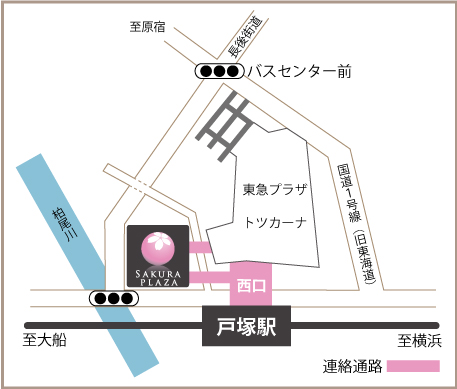  □演奏音源又は映像データ1曲 （「戸塚」をテーマとしたオリジナル楽曲）　　※CD、DVD又は動画サイトにアップしている場合はそのURLでも可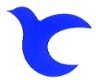 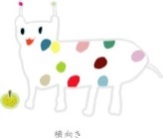 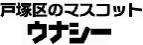 （ﾌﾘｶﾞﾅ）アーティスト名（ﾌﾘｶﾞﾅ）代表者名電話番号E-mail書類等送付先〒〒〒〒〒〒〒〒メンバー構成（本名を記載）氏名氏名担当・楽器担当・楽器担当・楽器担当・楽器年齢性別メンバー構成（本名を記載）メンバー構成（本名を記載）メンバー構成（本名を記載）メンバー構成（本名を記載）メンバー構成（本名を記載）メンバー構成（本名を記載）これまでの主な活動経歴「戸塚」をテーマとしたオリジナル楽曲楽曲名「戸塚」をテーマとしたオリジナル楽曲作詞者名作曲者名「戸塚」をテーマとしたオリジナル楽曲「とつかソング」としてのPRポイントアーティストPR（100～150字）※広報用に使用させていただきます